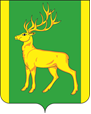 РОССИЙСКАЯ     ФЕДЕРАЦИЯИРКУТСКАЯ     ОБЛАСТЬДУМАМУНИЦИПАЛЬНОГО ОБРАЗОВАНИЯ КУЙТУНСКИЙ РАЙОН шестого созываРЕШЕНИЕ«___» октября 2017 г.	                  р.п. Куйтун	 	               № ____О рассмотрении информации «Оказание услуг населению Куйтунского района многофункциональным центром «Мои документы»          Заслушав информацию начальника  отдела Государственного автономного учреждения «Многофункциональный центр Иркутской области» Высотиной Ирины Владимировны «Оказание услуг населению Куйтунского района многофункциональным центром « Мои документы», руководствуясь статьями 29, 30, 47 Устава муниципального образования Куйтунский район, Дума муниципального образования Куйтунский районР Е Ш И Л А:1. Информацию начальника  отдела Государственного автономного учреждения «Многофункциональный центр Иркутской области» Высотиной Ирины Владимировны «Оказание услуг населению Куйтунского района многофункциональным центром «Мои документы»»  принять к сведению.Председатель Думы муниципального образованияКуйтунский район 							                  Л.В. МолоцилоОказание услуг населению Куйтунского района     многофункциональным центром «Мои документы»Центры «Мои Документы» - новое сервисное лицо государства и перспективная форма предоставления государственных и муниципальных услуг.  Цель создания таких центров – сделать процесс получения государственных и муниципальных услуг комфортным, простым и быстрым, центр дает возможность гражданам получать одновременно несколько взаимосвязанных государственных услуг в одном месте. Услуги в центрах «Мои документы» предоставляются на бесплатной основе, однако если законом за предоставление государственной или муниципальной услуги предусмотрена госпошлина, ее необходимо будет заплатить. Отдел по обслуживанию заявителей в р.п.Куйтун открылся 29.02.2016 года. В отделе работает 3 окна приёма заявителей. Отдел оснащен терминалом электронной очереди, удобной зоной ожидания, терминалом оплаты госпошлины, что позволяет гражданам получать государственные и муниципальные услуги в комфортных условиях. В отделе организовано предоставление более 600 видов услуг в режиме «одного окна». В связи с тем, что большая часть населения работающие граждане и не имеют возможности обратиться в рабочее время в ведомства, в многофункциональных центрах предусмотрена возможность обращения  в один из выходных дней.  Сегодня, приходя в отдел, граждане могут:- подать документы на оформление и замену паспорта гражданина РФ, загранпаспорта старого образца;- оформить прописку;- зарегистрировать права, сделки с недвижимостью, получить информацию из ЕГРН;-оформить получение детского пособия и иные виды социальной поддержки;- подать документы на замену водительского удостоверения;- оформить и распорядиться материнским капиталом;- получить ИНН, зарегистрироваться в качестве ИП и многое другое.Юридические лица также могут использовать возможности наших центров в части:- регистрации юридического лица- внесения изменений в учредительные документы;- получение сведения из ЕГРЮЛ.В Куйтунском районе функционирует 5 территориально обособленных структурных подразделений: в с.Барлук, с.Карымск, с.Каразей, с.Тулюшка, с.Уян. Два раза в месяц специалисты отдела ведут прием в вышеуказанных населенных пунктах, это дает возможность гражданам получить услуги в месте проживания, сэкономить время и средства. С начала работы нами было передано документов в ведомства – 22381 шт., увеличили прием заявителей в 6,5 раз. В среднем в день 100 обращений.  Наиболее востребованными услугами являются: ФРС, Кадастровая палата, Соцзащита, ПФР, УФМС и УФНС.Кроме того, в центре «Мои Документы» можно зарегистрироваться на Едином портале государственных услуг – жители р.п.Куйтун могут получить доступ к Порталу в центрах «Мои Документы». Тесно начали работать по порталу госуслуг с МВД – получение, продление лицензии на оружие; запись на проведение экзаменов на право управление транспортным средством; регистрация транспортного средства, получение или замена прав. Единый портал государственных услуг дает много возможностей для граждан, наиболее популярные услуги: штрафы ГИБДД, налоговая задолженность физических лиц, пенсионные накопления, запись на прием к врачу, регистрация автомобиля и многие другие услуги.К сожалею на данный момент отдел не оказывает ни одну из муниципальных услуг Муниципального образования «Куйтунский район». Надеемся, что в ближайшее время соглашение между ГАУ «МФЦ ИО» и Муниципальным образованием Куйтунский район будет подписано.Если раньше гражданам приходилось для получения различного рода справок, выписок посещать большое количество ведомств, то сейчас эти услуги можно получить в одном месте, в комфортных условиях. Специалисты отдела принимают пакет документов заявителя, проверяя его полноту, и передают для обработки юрисконсультам, которые тщательно проверяют пакет документов и, при необходимости, связываются с заявителями для уточнения информации. Затем документы отправляются в ведомство для оказания услуги. После поступления результата услуги из ведомства, заявителю автоматически приходит смс-сообщение с приглашением прийти в центр за получением результат услуги.Получить всю интересующую информацию можно по бесплатному номеру цента телефонного обслуживания – 88001000447 и на сайте www.mfc38.ru. Кроме того, через Интернет-сайт можно воспользоваться предварительной записью. Начальник отдела ГАУ «МФЦ ИО» _____________И.В. Высотина 